          Tigers – Science KCV – Plants  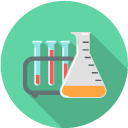 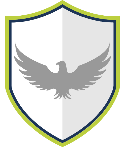 Words to know and spell (Tier 2 Vocabulary)Words to know and spell (Tier 2 Vocabulary)Words to know and spell (Tier 2 Vocabulary)EnergyHabitatComponentGrowthFlowerPlantTreeStructureRootsLeafTrunkGardenFruitPetalSeedWeedVegetableBranchesBudHerbBlossomWords to understand and spell  (Tier 3 Vocabulary)Words to understand and spell  (Tier 3 Vocabulary)DeciduousA tree that loses its leaves in autumn each year.EvergreenA tree or bush that has green leaves all year round.StemThe thin, upright part of a plant on which the flowers and leaves grow.BulbSomething that you plant underground which grows into a flower or plantFloweringTrees or plants, which produce flowers.VegetationPlants, flowers, bushes, shrubs and trees.WildPlants that live and grow in natural surroundings.CommonSomething that is found in large numbers.